Travel Guide to JamaicaTravel Tips –Travel Advice Team-This team will be responsible for research travel tips to be included in the e-book. Must have a list of travel tips for going to Ocho Rios, Jamaica and traveling on a Carnival cruise. Include 10 tips for each section. Develop Graphics for the e-book that show images and text for the title of the section for the e-book. Use Photoshop, Canva, and other graphic software to prepare your section.   Things to Do – Events Team- This team will work on researching things to do on a Carnival cruise and in Jamaica. Your section of the e-book will include 10 things to do in Ocho Rios, Jamaica and 10 things to do in order to have fun on a cruise. Develop Graphics for the e-book that show images and text for the title of the section for the e-book. Use Photoshop, Canva, and other graphic software to prepare your section. Make sure you proof read your content and consult with the graphic designers from other teams to have a cohesive layout and design.   Places to Visit- Historic/Cultural Team- This team will work on researching 3 Historical places in Jamaica and 3 Hot Spots. Your section of the e-book must include 3 images of each location and have information about each location for travelers to plan a vacation and visit.  Develop Graphics for the e-book that show images and text for the title of the section for the e-book. Use Photoshop, Canva, and other graphic software to prepare your section. Make sure you proof read your content and consult with the graphic designers from other teams to have a cohesive layout and design.   What to Wear- Fashion Team- This team will work on researching the perfect items to have and wear for water activities, walking around the town, dining, special events, and staying on a cruise. Your section of the e-book will include 5 complete for Jamaica and 5 complete looks for Carnival cruise and in Jamaica. Develop Graphics for the e-book that show images and text for the title of the section for the e-book. Use Photoshop, Canva, and other graphic software to prepare your section. Make sure you explain why travelers will want to select each outfits/items and proof read content. Consult with the graphic designers from other teams to have a cohesive layout and design.   What to Eat Dining Team- This team will work on researching specialty foods and restaurants specific to Jamaica and found on a Carnival cruise. Your section of the e-book will include 10 specialty food items/entrees and or restaurants and 10 foods/entrees/desserts found on a Carnival cruise. Develop Graphics for the e-book that show images and text for the title of the section for the e-book. Use Photoshop, Canva, and other graphic software to prepare your section. Make sure you proof read your content and consult with the graphic designers from other teams to have a cohesive layout and design.   Travel Guide to JamaicaTime for Project -15 hours 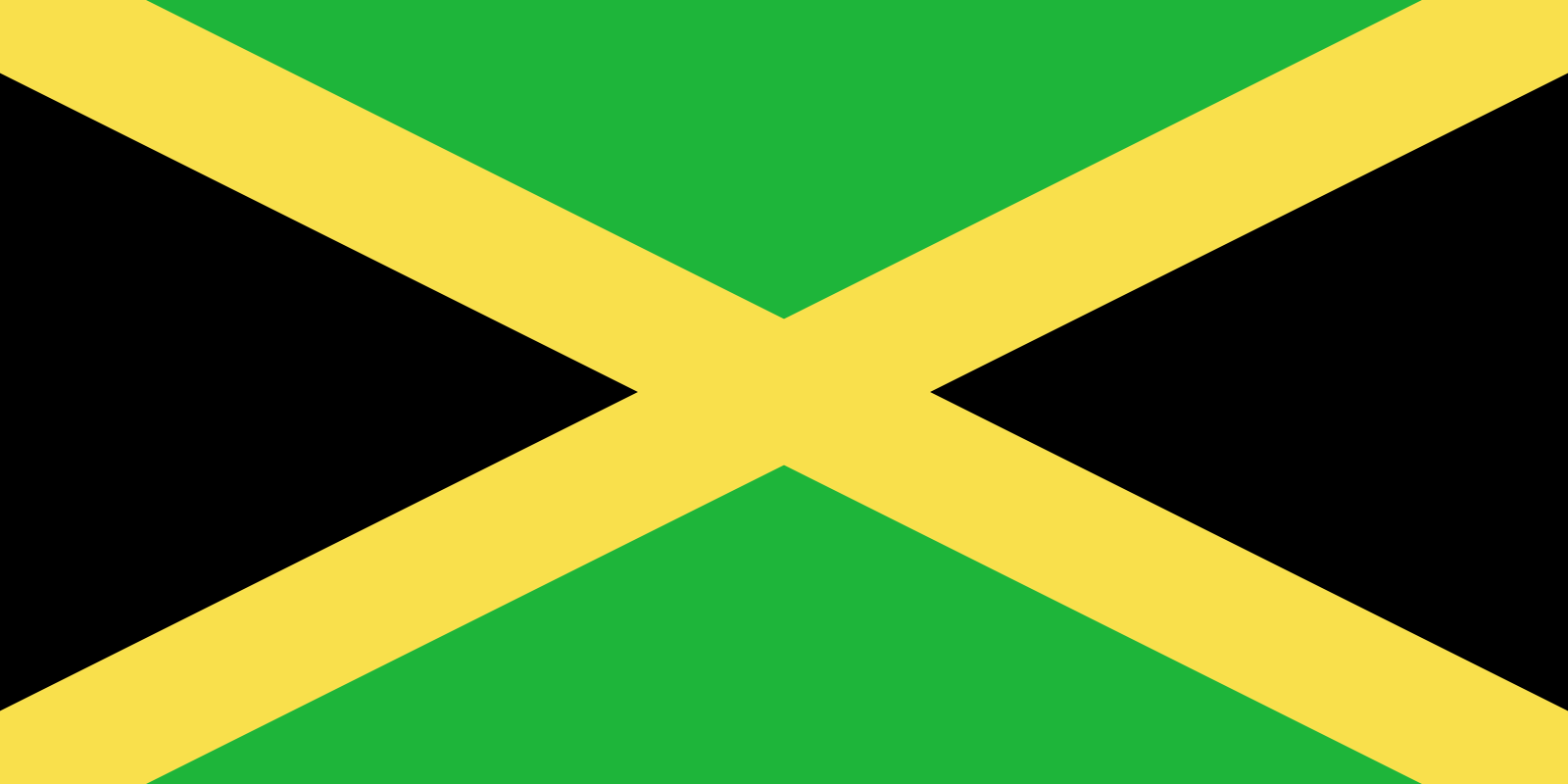 Week 1: Research your sections and discuss design and layoutWeek 2: Create Layout and add content, graphics, links, etc. Week 3: Consult with other teams and work to make final project cohesive as one Travel Guide to Jamaica E-book. *Designers must consult during each week to make sure the graphics for each time will look cohesive in the final e-book. Decide on color scheme options, text size, font style, shapes used in graphics, etc. Example: 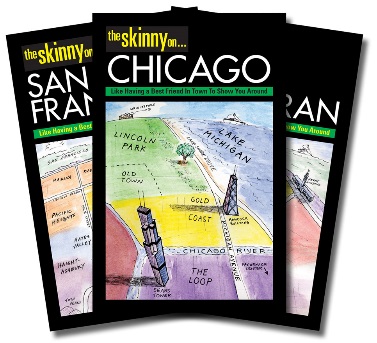 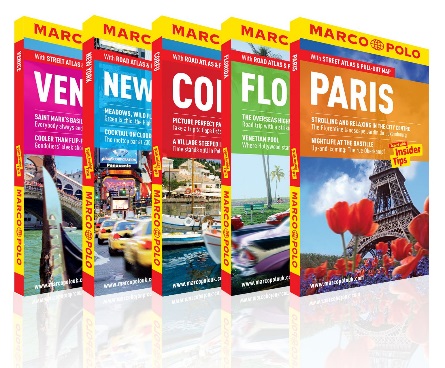 